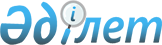 Қазақстан Республикасы Үкіметінің кейбір шешімдеріне өзгерістер енгізу туралыҚазақстан Республикасы Үкіметінің 2024 жылғы 20 наурыздағы № 211 қаулысы
      Қазақстан Республикасының Үкіметі ҚАУЛЫ ЕТЕДІ:
      1. Қоса беріліп отырған Қазақстан Республикасы Үкіметінің кейбір шешімдеріне енгізілетін өзгерістер бекітілсін.
      2. Осы қаулы қол қойылған күнінен бастап қолданысқа енгізіледі. Қазақстан Республикасы Үкіметінің кейбір  шешімдеріне енгізілетін өзгерістер
      1. "Акциялардың мемлекеттік пакеттеріне мемлекеттік меншіктің түрлері және ұйымдарға қатысудың мемлекеттік үлестері туралы" Қазақстан Республикасы Үкіметінің 1999 жылғы 12 сәуірдегі № 405 қаулысында:
      көрсетілген қаулымен бекітілген ацияларының мемлекеттік пакеттері мен қатысу үлестері республикалық меншікте қалатын акционерлік қоғамдар мен шаруашылық серіктестіктердің тізбесінде:
      "Алматы қаласы" деген бөлімде реттік нөмірі 123-109-жол мынадай редакцияда жазылсын: 
      "123-109. АЛА-005206 "Шәкен Айманов атындағы "Қазақфильм" ұлттық киностудиясы" акционерлік қоғамы".
      2. "Республикалық меншіктегі ұйымдар акцияларының мемлекеттік пакеттері мен мемлекеттік үлестеріне иелік ету және пайдалану жөніндегі құқықтарды беру туралы" Қазақстан Республикасы Үкіметінің 1999 жылғы 27 мамырдағы № 659 қаулысында:
      көрсетілген қаулымен бекітілген иелік ету және пайдалану құқығы салалық министрліктерге, өзге де мемлекеттік органдарға берілетін республикалық меншік ұйымдарындағы акциялардың мемлекеттік пакеттерінің және қатысудың мемлекеттік үлестерінің тізбесінде:
      "Қазақстан Республикасының Мәдениет және ақпарат министрлігіне" деген бөлімде реттік нөмірі 375-4-жол мынадай редакцияда жазылсын:
      "375-4. "Шәкен Айманов атындағы "Қазақфильм" ұлттық киностудиясы" акционерлік қоғамы".".
      3. "Мемлекеттік фильмдер қорының кейбір мәселелері туралы" Қазақстан Республикасы Үкіметінің 2019 жылғы 31 шілдедегі № 551 қаулысында:
      1-тармақ мынадай редакцияда жазылсын: 
      1. "Шәкен Айманов атындағы "Қазақфильм" ұлттық киностудиясы" акционерлік қоғамы Мемлекеттік фильмдер қоры киноколлекциясының сақталуын қамтамасыз етуге, сақтауға, көшірмесін түсіруге, көбейтіп таратуға, прокаттауға жəне көрсетуге бағытталған іс-шараларды іске асыратын заңды тұлға болып айқындалсын.".
      4. "Қазақстан Республикасы Мәдениет және ақпарат министрлігінің кейбір мәселелері туралы" Қазақстан Республикасы Үкіметінің 2023 жылғы 4 қазандағы № 866 қаулысында:
      көрсетілген қаулымен бекітілген Қазақстан Республикасының Мәдениет және ақпарат министрлігі туралы ережеде:
      Министрліктің және оның ведомстволарының қарамағындағы ұйымдардың тізбесінде:
      54-тармақ мынадай редакцияда жазылсын: 
      "54. "Шәкен Айманов атындағы "Қазақфильм" ұлттық киностудиясы" акционерлік қоғамы".".
      ____________________________
					© 2012. Қазақстан Республикасы Әділет министрлігінің «Қазақстан Республикасының Заңнама және құқықтық ақпарат институты» ШЖҚ РМК
				
      Қазақстан РеспубликасыныңПремьер-Министрі 

О. Бектенов
Қазақстан Республикасы
Үкіметінің
2024 жылғы 20 наурыздағы
№ 211 қаулысымен
бекітілген